МИНИСТЕРСТВО СЕЛЬСКОГО ХОЗЯЙСТВА И ПРОДОВОЛЬСТВИЯ 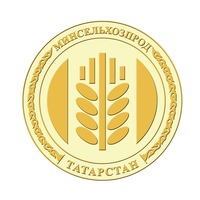 РЕСПУБЛИКИ ТАТАРСТАНВ Минсельхозпроде РТ подвели итоги животноводства за два первых месяца 2020 годаСегодня в Минсельхозпроде РТ на совещании с зооплемслужбой районов подвели итоги отрасли животноводства за январь-февраль 2020 года. Совещание прошло под председательством заместителя министра сельского хозяйства и продовольствия Республики Татарстан Ленара Гарипова.В мероприятии приняли участие консультанты по животноводству, начальники селекционно-племенных служб управлений сельского хозяйства и продовольствия в муниципальных районах и другие ответственные лица.Начальник отдела развития отраслей животноводства Сирень Нигматзянов ознакомил присутствующих с итогами отрасли животноводства. В своем выступлении он акцентировал внимание на вопросах производства молока и мяса, а также анализе работы хозяйств.На сегодняшний день поголовье крупного рогатого скота на территории республики составляет 706,6 тыс. голов, в том числе коров – 235,1 тыс. голов, свиней – 461,0 тыс. голов, овец и коз – 59,2 тыс. голов, птицы – 17,2 млн голов, лошадей – 18,9 тыс. голов.Сельхозформированиями за январь-февраль 2020 года произведено 221,6 тыс. тонн молока (108% в соотношении с показателями прошлого года), 67,6 тыс. тонн мяса (106%), в том числе (выращено) крупного рогатого скота 16,3 тыс. тонн (102%), свиней – 15,8 тыс. тонн (113%), птицы – 35,2 тыс. тонн (104%).Отрицательную динамику производства мяса по сравнению с 2019 годом показали Альметьевский, Мензелинский, Спасский, Бугульминский и Агрызский районы.В завершение выступления Сирень Нигматзянов назвал районы, где среднесуточный привес КРС составляет менее 650 грамм. Ими стали Лаишевский, Альметьевский, Мензелинский, Зеленодольский, Чистопольский, Верхнеуслонский, Камско-Устьинский и Агрызский районы. Всем им было рекомендовано обратить на этот вопрос пристальное внимание. Необходимо отметить, что в республике в целях улучшения генетического потенциала скота в ЛПХ рекомендовано развивать искусственное осеменение, которое позволит получать здоровое потомство.В завершение совещания присутствующих пригласили на обучающий тренинг по эффективному кормопроизводству, который будет проходить с 23 по 29 марта в Молочной Бизнес Академии (Сабинский район). Татарская версия новости: http://agro.tatarstan.ru/tat/index.htm/news/1704459.htmПресс-служба Минсельхозпрода РТ